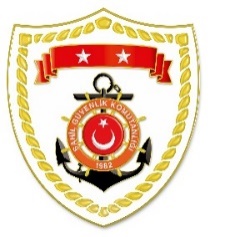 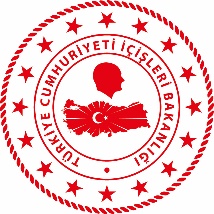 SG Ege Deniz Bölge KomutanlığıS.
NoTARİHMEVKİ VE ZAMANKURTARILAN SAYISIKURTARILAN/YEDEKLENEN TEKNE SAYISIAÇIKLAMA130 Kasım 2022İZMİR/Çeşme01.3015-Çeşme açıklarında Yunanistan unsurları tarafından Türk Karasularına geri itilen lastik bot içerisindeki 15 düzensiz göçmen kurtarılmıştır.230 Kasım 2022MUĞLA/Datça02.1516-Datça açıklarında Yunanistan unsurları tarafından Türk Karasularına geri itilen lastik bot içerisindeki 16 düzensiz göçmen kurtarılmıştır.330 Kasım 2022İZMİR/Seferihisar03.3015-Seferihisar açıklarında Yunanistan unsurları tarafından Türk Karasularına geri itilen lastik bot içerisindeki 15 düzensiz göçmen kurtarılmıştır.430 Kasım 2022İZMİR/Çeşme04.059-Çeşme açıklarında Yunanistan unsurları tarafından Türk Karasularına geri itilen can salı içerisindeki 9 düzensiz göçmen kurtarılmıştır.530 Kasım 2022İZMİR/Seferihisar05.0028-Seferihisar açıklarında Yunanistan unsurları tarafından Türk Karasularına geri itilen 2 lastik bot içerisindeki toplam 28 düzensiz göçmen kurtarılmıştır.630 Kasım 2022MUĞLA/Datça08.2927-Datça açıklarında Yunanistan unsurları tarafından Türk Karasularına geri itilen 2 can salı içerisindeki toplam 27 düzensiz göçmen kurtarılmıştır.730 Kasım 2022ÇANAKKALE/Ayvacık16.3512-Ayvacık açıklarında Yunanistan unsurları tarafından Türk Karasularına geri itilen can salı içerisindeki 12 düzensiz göçmen kurtarılmıştır.